ÉCOLE D’INFIRMIERS DE BLOC OPÉRATOIRE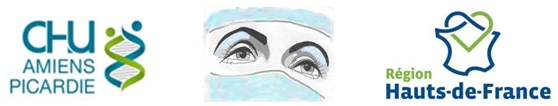 Nom de naissance :      Nom marital :     Prénom :      DOSSIER D’INSCRIPTIONActes exclusifs 2023 session du : 13 au 21 mars 2023 clôture des inscriptions : 10 février 2023école d’Infirmiers de Bloc OpératoireCHU AMIENS-PICARDIESite Sud, Entrée secondaire30 avenue de la Croix Jourdain 80054 AMIENS Cedex 103 22 45 60 48Ecole.IBO@chu-amiens.frFICHE D’IDENTIFICATIONCONDITIONS GÉNÉRALES D’ADMISSIONPour être admis à suivre l’enseignement sanctionné par l’Attestation de formation aux actes et activités définis à l’article R. 4311-11-1 du code de la santé publique, les candidats doivent :Être titulaire du diplôme d’état d’infirmier de bloc opératoire, certificat conformément à l’Arrêté du 22 octobre 2001 relatif à la formation conduisant au diplôme d’État d’infirmier de bloc opératoire (JO du 20 septembre 1988), et au Décret n° 2001-928 du 4 octobre 2001 modifiant le décret n° 71-388 du 21 mai 1971, portant création d’un diplôme d’État d’infirmier de bloc opératoire.Avoir souscrit par convention l’engagement d’acquitter les frais de formation fixés par l’organisme gestionnaire dans le cas où les candidats prennent leur formation en charge. Dans le cas contraire, cette obligation est souscrite par l’employeur.PIÈCES CONSTITUTIVES DU DOSSIERColler votre Photo ICINUMERO AGREMENT : 2280P001880IDENTIFICATION : NOM de naissance :                NOM marital :           Prénoms :      Date de naissance :      remplir au format jj/mm/aaaa                  Age :        Lieu de naissance :                 Code Postal de naissance :      Nationalité :           Adresse :                                         Ville : 	           Code postal :      Téléphone fixe :                           Portable :                E-MAIL :      @     .     N° de Sécurité Sociale :                                          Nom et numéro de téléphone de la personne à prévenir en cas de problème :                              SITUATION DE FAMILLE : Célibataire :       Marié(e) :      Pacsé(e) :      Divorcé(e) : - Nombre d’enfants :      - Age des enfants :      SITUATION PROFESSIONNELLE :N° RPPS :       N° Ordre infirmier :      Employeur actuel :      Statut de l’employeur actuel :     Public     Privé but non lucratif     Privé but lucratifFonction occupée actuellement : 	       depuis le	:      EXPÉRIENCES PROFESSIONNELLES :Date d’obtention du DE Infirmier et école :      Date d’obtention du D.E.I.B.O. et école :      Durée totale d’expérience professionnelle depuis l’obtention du diplôme d’Infirmier :      Durée d’expérience en bloc opératoire, IDE départ en formation IBODE :      Durée d’expérience en bloc opératoire, depuis l’obtention du diplôme d’IBODE :      Quel rôle pratiquez-vous le plus (aide opératoire, instrumentiste, circulante) et dans quelles disciplines ?      Demande écrite, manuscrite de participation à la formation Curriculum vitae Photocopie lisible de tous les titres, diplômes ou certificats : IDE, IBODE, etc Justificatif Répertoire Partagé des Professionnels de Santé (RPPS)(si pas d’attestation officielle : imprimé écran ONI sur lequel figure votre numéro RPPS et votre identité)Photocopie Inscription à l’Ordre National Infirmier (ou attestation inscription en cours)Certificat de prise en charge de la formation par l’employeur Fiche d’identification complétée1 photo d’identité récente collée sur la 1ère page du dossier Photocopie de la carte d’identité ou passeport en cours de validité Ce dossier complété que vous enverrez par courrier au secrétariat de l’école Si vous êtes en finalisation de votre parcours VAE/acquisition de la dernière compétence donc la compétence 6, le relevé des délibéré du jury d’attribution des compétences 1, 2, 3, 4, 5,  , 8, 9.